DEFESA DE DISSERTAÇÃO DE MESTRADO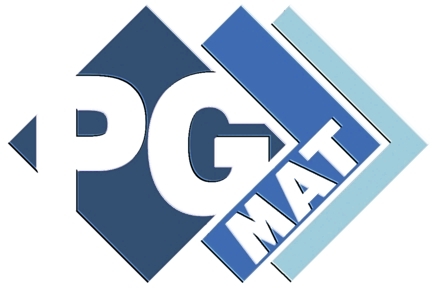 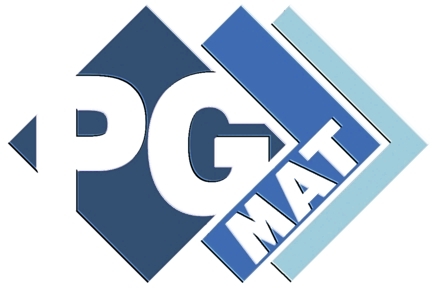 Título: “Sobre a Geometria de Imersões Isométricas no Espaço Hiperbólico com Aplicação de Gauss Prescrita ”Aluno: André Felipe Araújo RamalhoBanca:  Prof. Dr. Marco Antonio Lázaro Velásquez (Orientador /Titular/UFCG)              Prof. Dr. Henrique Fernandes de Lima (Titular/UFCG)              Prof. Dr. Abdênago Alves de Barros (Titular/UFC)              Prof. Dr. Jonatan Floriano da Silva (Titular/UFC)              Prof. Dr. Antônio Fernando Pereira de Sousa (Suplente Externo/UFPE)              Prof. Dr. Fábio Reis dos Santos (Suplente Interno/UFCG)Data: 20 de dezembro de 2016Local: Auditório da Unidade Acadêmica de Matemática.Horário: 14:00 h.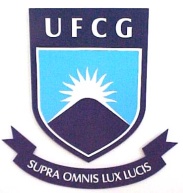 Universidade Federal de Campina GrandeCentro de Ciências e TecnologiaCoordenação do Programa de Pós-Graduação em Matemática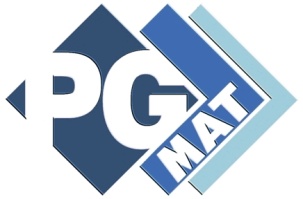 